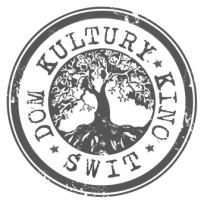 XXVMAZOWIECKI PRZEGLĄD TEATRÓW DZIECI I MŁODZIEŻYIM. PIOTRA GRABOWSKIEGO 
MASKA 2019KARTA ZGŁOSZENIA Nazwa zespołu:        ………………………………………………………………………………………………………………….adres: …………………………………………………………………………… telefon: ………….................Instytucja patronująca:nazwa: ………………………………………………………………………………………………………....adres: …………………………………………………………………………………………………………..telefon : …………………………………Imię i nazwisko, adres i nr telefonu kierownika/opiekuna/ki zespołu:   …………………………………………………………………………………………………………………..Kategoria wiekowa:a. przedszkolaki 				                ilość osób ………………………….       b. dzieci młodsze (kl. I – III SP)		                ilość osób ………………………….c. dzieci starsze  (kl. IV – VI SP)    		                ilość osób ………………………….d. młodzież (kl. VII – VIII SP, szkoły gimnazjalne, szkoły średnie) ilość osób………………….Informacje nt. spektaklu:autor : ……………………………………...tytuł : ………………………………………scenariusz: …………………………………reżyseria: …………………………………..opracowanie muzyczne: ………………………………………………………………………………………..czas trwania: ……………………………….Obsada………………………………………………………………………………………………………………………………………………………………………………………………………………………………………………………………………………………………………………………………………………………………………………………………………………………………………………………………………………………………………………………………………………………………………………Określenie warunków technicznych niezbędnych dla realizacji występu zespołu teatralnego: Nagłośnienie (np. ilość mikrofonów – max. 7 bezprzewodowych, podkład i jego nośniki – pendrive czy CD)        ………………………………………………………………………………………………………………….Instrument (np. keyboard, perkusja, gitara) ……………………………………………………………………Oświetlenie (np. szczególne oświetlenie dekoracji kolorem) ………………………………………………….       Krótki opis elementów scenografii (istnieje możliwość zawieszenia lekkich elementów, wyświetlania)       …………………………………………………………………………………………………………………   Prosimy o zapewnienie osoby znającej scenariusz, która będzie wspierać obsługę oświetlenia i nagłośnienia.KLAUZULA DOTYCZĄCA AUTORSKICH PRAW MAJĄTKOWYCH I WIZERUNKUUczestnicy przenoszą nieodpłatnie na Dom Kultury ŚWIT w Dzielnicy Targówek m.st. Warszawy swoje autorskie prawa majątkowe do artystycznych wykonań zaprezentowanych podczas MASKI, w celu wykorzystania ich przez DK ŚWIT w sposób nieograniczony terytorialnie i czasowo na następujących polach eksploatacji: a) utrwalenia (zapisu) we wszelkich możliwych formach jak fotografia, audio, video, b) zwielokrotnienia na wszelkich nośnikach dźwięku i obrazu, c) wprowadzenia do obrotu,                                       d) wprowadzenia do pamięci komputera oraz sieci Internet, e) publicznego odtwarzania, wyświetlania,             f) najmu i dzierżawy, g) nadawania bezprzewodowego, przewodowego, satelitarnego oraz reemisji               i retransmisji.Uczestnicy MASKI udzielają także zezwolenia na rozpowszechnianie swojego wizerunku utrwalonego za pomocą wszelkich technik fotograficznych i nagraniowych w związku z udziałem w MASCE.Warszawa ……………………………..                                                                          …….…………………….                    miejsce i data                                                                                               podpis kierownika zespołu…………………………….pieczęć i podpis  instytucji patronującej